Урок 9. Возлюби Господа Бога твоего... Земную науку надо понять, чтобы ее полюбить, а Божественную надо полюбить, чтобы понять ее. Блез Паскаль Цель урока: объяснение этических основ Ветхого Завета, раскрытие содержания первых четырех заповедей Декалога о должном отношении людей к Богу. Задачи урока: учебные: сформировать представление о Декалоге, показать взаимосвязь всех десяти заповедей и содержание первых четы- рех заповедей; воспитательные: раскрыть значение заповедей Декалога для нравственной жизни человека в обществе; развитие универсальных учебных действий: навыков структурирования знаний, смыслового чтения, умений ана- лизировать, определять логические связи между понятиями, строить устные речевые высказывания, выделять моральное содержание действия. Тип урока: урок первичного изучения новых знаний. Основные понятия: Пророк Моисей, Десять заповедей, со- держание первых четырех заповедей об отношении людей к Богу, кумир, благоговение. Методическое обеспечение: иллюстрации на доске, рабочая тетрадь. Виды деятельности: диалог, сократическая беседа, рассказ учителя. Оборудование: классная доска, устройство для прослушива- ния музыки, проектор. План урока. 1. Проверка домашнего задания. 2. Пророк Моисей и дарование заповедей. 3. Десять заповедей как путь жизни. Взаимосвязь любви к Богу и ближнему. 4. Физкультурная минутка. 5. Первая заповедь. 6. Вторая заповедь. 7. Третья заповедь. 8. Четвертая заповедь. 9. Контроль знаний. Домашнее задание. 79 Ход урока 1. Проверка домашнего задания Проверка выполнения заданий 4, 5 к теме 7 в рабочей тетра- ди, а также задания 4 к теме 7 учебника. 2. Пророк Моисей и дарование заповедей Учитель записывает на доске тему урока. Учитель — На прошлом уроке мы говорили о том, как люди жили после потери рая. Человек все время падал и отступал от Бога. А что же Бог? Как Он поступает в ответ? Учащиеся Обсуждение. Учитель — Бог старался остановить Каина, видя злобу в его душе. Задолго до потопа Бог велит Ною строить ковчег, давая людям на покаяние много лет, пока он строился; даже после того, как Ной и все животные вошли на корабль, Бог медлил еще семь дней, оставляя дверь ковчега открытой. Все это напоминает спасательную операцию, во время кото- рой подавляющее большинство терпящих бедствие почему-то вдруг отказалось от спасения... Все это показывает нам, на- сколько велика любовь Бога к человеку. Сегодня мы получим еще одно подтверждение этому. Бог послал потомкам Авраама пророка Моисея, который дал заповеди — законы о том, как должны жить люди, чтобы приготовиться к пришествию Спасителя. Учащиеся Вслед за учителем ребята записывают в тетради эпиграф урока. Учитель читает фрагмент стихотворения Ф. Глинки «Чув- ство умиления». О, как Он благ, Непостижимый! А нам что ж делать для Него? — Благоговеть пред Ним, хоть Он — очам незримый, И сердце в дань отдать Ему свое! Учитель — Давайте посмотрим в словаре к учебнику, что значит «благоговеть». 80 Запись в тетради Благоговение — чувство уважения святыни, преклонение перед высшим и святым. Учитель — Скажите, можно ли понять другого человека, не проявив к нему никакого внимания и любви? Так и Бога можно по- знать, только полюбив Его. Мы познаем Бога в той мере, в ка- кой любим Его и в какой открываем Ему свое сердце. Обращение к эпиграфу, обсуждение. Учитель — Моисея называют пророком. Давайте прочитаем в слова- ре к учебнику, кого называют пророком. Через Моисея Богом были даны Десять заповедей. 3. Десять заповедей как путь жизни. Взаимосвязь любви к Богу и ближнему Учитель — Откройте учебник на с. 42. Учащиеся По очереди читают заповеди в кратком изложении. Учитель — Как вы думаете, на что они больше похожи — на приказ Бога человеку или на что-то другое? Учащиеся Ответы, краткое обсуждение. Учитель — Это не приказ, а предупреждение: не делай того, что на- несет рану твоей душе. Господь желает человеку только добра, а люди часто поступают вопреки собственному благополучию. Эти заповеди многое требуют от человека. Но подумаем, что лежит в основе этих требований? Учащиеся Ответы, краткое обсуждение. Учитель А что руководило вашей мамой, когда она говорила вам: «Не трогай огонь, не засовывай пальцы в электрическую розетку?» Учащиеся Ответы, краткое обсуждение. Учитель — Мама охраняет вас от всего злого, потому что вас любит. Вот и все эти заповеди продиктованы Любовью Бога, Который 81 любит людей и никогда их не оставит. Именно любви нас учит Божественный закон. — Любовь к Богу в Десяти заповедях Моисея ставится на первое место (это первые четыре заповеди). Но это не значит, что любовь к людям (последующие шесть заповедей) менее важна. Первого не может быть без второго; человек, не любя- щий людей, не может приблизиться к Богу. Один древний ученый монах авва (отец) по имени Дорофей объяснял ученикам связь всех заповедей на примере круга. Предположим, что круг — это мир. Центр круга — Бог. Ли- нии, идущие от окружности к центру — это пути жизни лю- дей. Двигаясь по этим линиям к центру круга, к Богу, человек одновременно приближается к другим людям, они становятся ему ближе. И чем больше он приближается к Богу, тем ближе становятся ему другие люди. Если же человек удаляется от Бога, стремится к внешней окружности, то одновременно он отдаляется и от других людей. Попробуйте показать это на круге аввы Дорофея. Круг аввы Дорофея. Один из учеников идет к доске и показывает. Учитель — Поэтому, когда человек говорит: «Я люблю Бога» и при этом делает ближнему гадости, он лжет сам себе. Выполнение заданий 1, 2 к теме 8 в рабочей тетради. Теперь давайте приоткроем для себя первые четыре запо- веди. 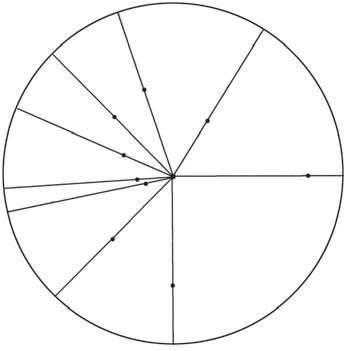 82 4. Физкультурная минутка Встанем все по стеночкам класса. Смотрите, вы все на рас- стоянии друг от друга. А теперь помашем друг другу руками. Видите, как близко мы все стоим. 5. Первая заповедь Учащиеся Чтение одним из учеников текста учебника на с. 43 о первой заповеди. Запись в учебной тетради Первая заповедь: «Я — Господь, Бог твой, да не будет у тебя других богов, кроме Меня». Учитель — Всевышний открывается человеку как Небесный Отец, Который любит, видит его и заботится о нем. В данной заповеди Господь отвергает принцип: все равно, как верить и в кого верить, лишь бы верить. «Я Господь Бог твой» — истинный Бог один, поэтому и вера истинная может быть только одна. Поэтому «да не будет у тебя других богов» — ложных представлений о Боге. Только в Богооткровенной вере человеку дается правильное знание о Боге, потому что здесь Господь обращается к человеку Сам. 6. Вторая заповедь Запись в тетради: Вторая заповедь: «Не сотвори кумира». Учитель — Идол (кумир) — это все то, что поставлено на место Бога. Идолом является все то, к чему человек чрезмерно привязыва- ется. Прочитайте в словаре к учебнику о том, что такое идоло- поклонство. Учащиеся Читают, обсуждают, приводят примеры, краткая дискуссия. Учитель — В древности люди обоготворяли разные стихии природы, небесные светила, изображения людей, животных. Для сов- ременного цивилизованного человека буквальное поклонение идолам редко, хотя встречается и сейчас, но и всякая страсть или «зависимость души» — настоящий идол. Кто-то служит своим прихотям и не может отказаться от плохих привычек (это внутренние кумиры). А для других — 83 какой-то человек может стать кумиром, они так и говорят: «Вот этот певец — мой кумир...» Обсуждение, почему это плохо. 7. Третья заповедь Запись в тетради Третья заповедь: «Не произноси имени Господа, Бога тво- его, напрасно». Учащиеся Чтение одним из учеников абзаца со слов «Эта заповедь» на с. 44. Учитель — Имя Божие можно произносить только в серьезном раз- говоре или в молитве. Иначе получается, что человек зовет Бога, а сам и не думает о встрече с Ним. Разве это не оскорбительно для Того, Кто всегда слышит нас и ждет настоящей встречи? Один современный работник таможни, Василий, служил в морфлоте. Как-то их часть оказалась на берегу. Они испы- тывали батисферу — большой металлический шар, который опускался глубоко в воду, не имея связи с берегом и без подачи воздуха. К этому времени Василий и его друг со свойственным молодости легкомыслием полезли в батисферу и крепко засну- ли. Никто этого не знал. Их закрыли крышкой, завинтили все гайки и опустили на глубину. Там они проснулись. Воздуха все меньше, кругом вода, пол- ная тьма. Сами они — полусонные, полуживые. Что делать? Василий вспомнил вдруг, что, когда его призывали в армию, мать сказала: «Вася, когда будет тебе плохо там, помяни Гос- пода...» — «Да ладно тебе», — ответил он. Только теперь по- нял Василий, что один Бог может спасти их от гибели. Всей ду- шой он взмолился: — Господи, прости меня, помоги, спаси отсюда! В это время командир воинской части сидел в кабинете на берегу. Он вдруг ясно услышал голос: «Поднять из воды — там люди!» Тут же командир отдал по телефону приказ поднять батисферу. Приказ выполнили. Когда отвинтили гайки, от- крыли крышку — увидели, что там два человека. — Ребята, вы живы? — Живы, — ответили они, — Бог спас! 84 8. Четвертая заповедь Запись в тетради Четвертая заповедь: «Помни день субботний, чтобы проводить его свято». Учитель — Это заповедь об освящении седьмого дня (в древнем ка- лендаре этим днем была суббота, а в нашем — воскресенье). Для чего, как вы думаете, этот день освобождают от работ и посвящают Богу? Чтобы подумать о самом важном для челове- ка — о своей душе, о Боге. Если вы искренно любите кого-то, то хотите как можно больше общаться с ним. И если человек любит Бога, он идет в храм. Храм, молитва, чтение Евангелия — это путь для встре- чи с Богом. Суета житейских дел не должна отнять у человека этого времени. 9. Контроль знаний. Домашнее задание Обсуждение вопросов 1 и 2 к теме 8 в учебнике. Выполнение задания 3 к теме 8 в рабочей тетради. Домашнее задание. Читать тему 8 в учебнике. Выполнить задания 4, 5 к теме 8 в рабочей тетради, задания 3 и 4 к теме 8 в учебнике. Литература, источники 1. Учебник «Основы православной культуры», тема 8. 2. Рабочая тетрадь к учебнику, тема 8. 3. Протоиерей Владислав Свешников. Очерки христианской этики. М., 2010. 4. Антоний Сурожский (Блум). Труды. Кн. 1. М., 2002. 5. Духанин В. Сокровенный мир Православия. М., 2009. 